Информация о сети клубных учреждений Шумерлинского района Чувашской Республики	№ п/пНаселенный пунктНаименование учреждения культуры, число посадочных мест (для КДУ)Адрес, рабочий телефонГрафик работыКоличество работниковСтавки работниковФИО руководителяФотография здания1234567810Шумерлинский районШумерлинский районШумерлинский районШумерлинский районШумерлинский районШумерлинский районШумерлинский районШумерлинский районШумерлинский районБольшеалгашинское сельское поселениеБольшеалгашинское сельское поселениеБольшеалгашинское сельское поселениеБольшеалгашинское сельское поселениеБольшеалгашинское сельское поселениеБольшеалгашинское сельское поселениеБольшеалгашинское сельское поселениеБольшеалгашинское сельское поселениеБольшеалгашинское сельское поселение1. с. Большие Алгаши Большеалгашинский сельский клуб,100 посадочных мест с. Большие Алгаши, ул. Школьная, 5 «б»,т.8 (83536) 60-2-59Вт., Ср., Чт. -9.00-13.00ч, 14.00-18.00 ч;Пт., Сб.- 
10.00-14.00ч,18.00-22.00ч.210,5Дубенцова 
Елена Леонидовна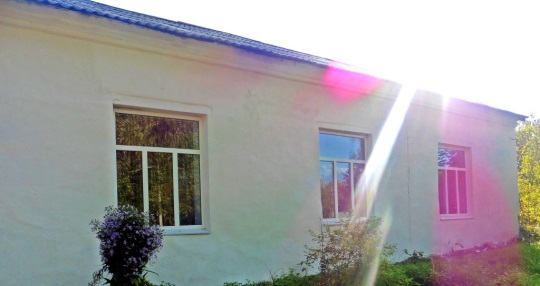 2. п. КабановоКабановский сельский клуб,50 посадочных местп. Кабаново, ул. Набережная, д.12 Вт., Ср., Чт.-10.00-13.00ч,16.00-19.00;Пт., Сб.-10.00-13.00ч,19.00-22.00ч.10,75Кошелева 
Нина Анатольевна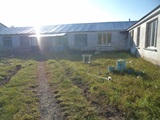 Егоркинское сельское поселениеЕгоркинское сельское поселениеЕгоркинское сельское поселениеЕгоркинское сельское поселениеЕгоркинское сельское поселениеЕгоркинское сельское поселениеЕгоркинское сельское поселениеЕгоркинское сельское поселениеЕгоркинское сельское поселение3. д. ЕгоркиноЕгоркинский сельский Дом культуры,300 посадочных местд. Егоркино. ул.40 лет Победы, д.21а,(83536) 62-2 -21Вт., Ср., Чт.-9.00-13.00ч,14.00-18.00ч;Пт., Сб.-10.00-14.00ч,18.00-22.00ч.31,10,75Кострова 
Надежда Михайловна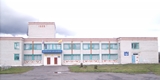 4. д. ПояндайкиноПояндайкинский сельский клуб,150 посадочных местд. Пояндайкино, ул. Николаева, дом 2бВт., Ср., Чт.-10.00-12.00ч,15.00-19.00ч;Пт., Сб.-11.00-14.00ч,19.00-22.00ч.0,75Вакансия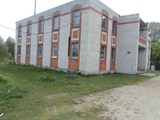 Краснооктябрьское сельское поселениеКраснооктябрьское сельское поселениеКраснооктябрьское сельское поселениеКраснооктябрьское сельское поселениеКраснооктябрьское сельское поселениеКраснооктябрьское сельское поселениеКраснооктябрьское сельское поселениеКраснооктябрьское сельское поселениеКраснооктябрьское сельское поселение5. п. Красный ОктябрьКраснооктябрьский сельский клуб,40 посадочных местпос. Красный Октябрь, улица Комсомольская  д. 23,т.8-83536-61353Вт., Ср., Чт.-9.00-13.00ч,14.00-18.00ч;Пт., Сб.-10.00-14.00ч,18.00-22.00ч.10,75Иванов 
Александр Владимирович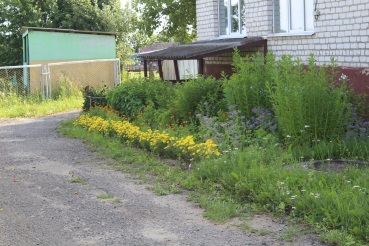 6. п. МыслецМыслецкий сельский клуб, 44 посадочных местпос. Мыслец,ул. Гоголя, д.1 «а»Вт., Ср., Чт.-10.00-14.00ч;Пт.,Суб.-18.00-22.00ч.10,5Вакансия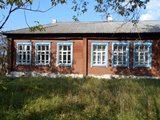 Нижнекумашкинское сельское поселениеНижнекумашкинское сельское поселениеНижнекумашкинское сельское поселениеНижнекумашкинское сельское поселениеНижнекумашкинское сельское поселениеНижнекумашкинское сельское поселениеНижнекумашкинское сельское поселениеНижнекумашкинское сельское поселениеНижнекумашкинское сельское поселение7. с. Нижняя КумашкаНижнекумашкинский сельский клуб,60 посадочных местс. Нижняя Кумашка, улица Луговая, дом 31,т.883536-60-7-31Вт., Ср., Чт.-11.00-14.00ч,16.00-19.000ч;Пт., Сб.-11.00-15.00ч,18.00-22.00ч.20,750,5Вакансия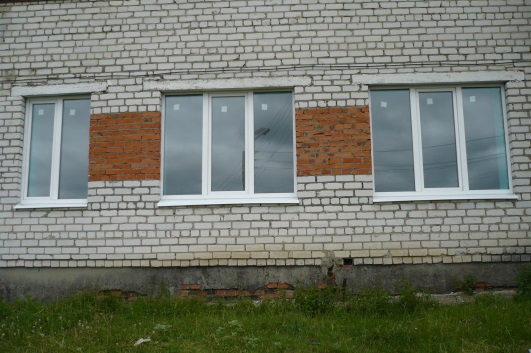 Магаринское сельское поселениеМагаринское сельское поселениеМагаринское сельское поселениеМагаринское сельское поселениеМагаринское сельское поселениеМагаринское сельское поселениеМагаринское сельское поселениеМагаринское сельское поселениеМагаринское сельское поселение8. п. СаланчикСаланчикский сельский клуб,50 посадочных местп. Саланчик,ул. Николаева, д.4а,т.(83536) 60-8-53, 60-8-43Вт., Ср., Чт.-10.00-13.00ч,15.00-19.00ч;Пт., Сб.-10.00-14.00ч,18.00-22.00ч.21,0,75Аршинова 
Валентина Валентиновна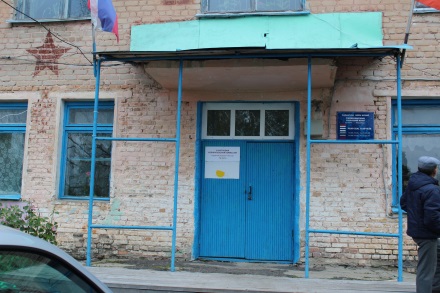 Русско-Алгашинское сельское поселениеРусско-Алгашинское сельское поселениеРусско-Алгашинское сельское поселениеРусско-Алгашинское сельское поселениеРусско-Алгашинское сельское поселениеРусско-Алгашинское сельское поселениеРусско-Алгашинское сельское поселениеРусско-Алгашинское сельское поселениеРусско-Алгашинское сельское поселение9. с. Русские АлгашиРусско-Алгашинский сельский клуб,80 посадочных местс. Русские Алгаши, улица Октябрьская  д. 8,т.8 (83536) 60-2-35Вт.,Ср., Чт.-10.00-12.00ч,15.00-19.00ч;Пт., Сб.-11.00-14.00ч,19.00-22.00ч10,75Чебутаева 
Татьяна Николаевна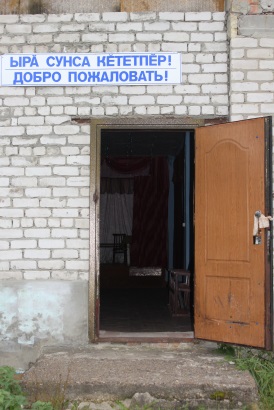 Туванское сельское поселениеТуванское сельское поселениеТуванское сельское поселениеТуванское сельское поселениеТуванское сельское поселениеТуванское сельское поселениеТуванское сельское поселениеТуванское сельское поселениеТуванское сельское поселение10. с. ТуваныТуванский культурно-оздоровительный центр,300 посадочных местс. Туваны, улица Октябрьская  д. 15,т.8(83536) 624-25Вт., Ср., Чт.-9.00-13.00ч,14.00-18.00ч;Пт., Сб.-10.00-14.00ч,18.00-22.00ч.21,0,75Тихонов 
Михаил Яковлевич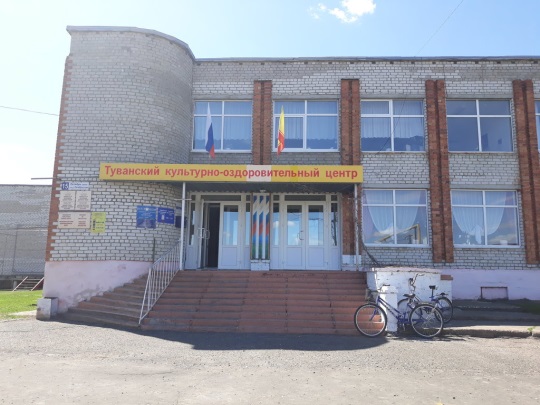 Торханское сельское поселениеТорханское сельское поселениеТорханское сельское поселениеТорханское сельское поселениеТорханское сельское поселениеТорханское сельское поселениеТорханское сельское поселениеТорханское сельское поселениеТорханское сельское поселение11. д. ТорханыТорханский сельский Дом культуры, 212 посадочных местд. Торханы, ул. Октябрьская, д.5,т.(83536) 604-17; 60-4-27Вт., Ср., Чт.-9.00-13.00ч,14.00-18.00ч;Пт., Сб.-10.00-14.00ч,18.00-22.00ч.21,0,5Никитина 
Венера Валерьевна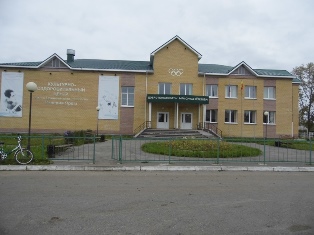 12. д. БреняшиБреняшский сельский клуб,125 посадочных местд. Бреняши, ул. В.Ярды, 3Вт., Ср., Чт.-10.00-12.00ч,15.00-19.00ч;Пт., Сб.-11.00-14.00ч,19.00-22.00ч.10,75Мальцева
 Елена Викторовна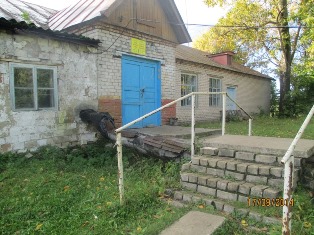 Ходарское сельское поселениеХодарское сельское поселениеХодарское сельское поселениеХодарское сельское поселениеХодарское сельское поселениеХодарское сельское поселениеХодарское сельское поселениеХодарское сельское поселениеХодарское сельское поселение13. с.ХодарыХодарский сельский Дом культуры,300 посадочных местс. Ходары, улица Садовая  д. 16,т. 62-6-55,62-2-32Вт., Ср., Чт.-9.00-13.00ч,14.00-18.00ч;Пт., Сб.-10.00-14.00ч,18.00-22.00ч.31,0,75,0,5Тарасова 
Надежда Владимировна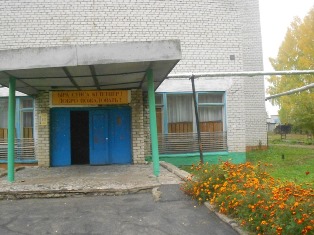 14. д. Яндаши Яндашинский сельский клуб,140 посадочных местД. Яндаший, ул. Николаева, д.12 б.Вт., Ср., Чт.-10.00-14.00ч;Пт., Сб.-18.00-22.00ч.10,5ВакансияШумерлинское сельское поселениеШумерлинское сельское поселениеШумерлинское сельское поселениеШумерлинское сельское поселениеШумерлинское сельское поселениеШумерлинское сельское поселениеШумерлинское сельское поселениеШумерлинское сельское поселениеШумерлинское сельское поселение15. Д. ШумерляШумерлинский сельский Дом культуры,120 посадочных местд. Шумерля, улица Энгельса,  д. 58 б,Тел. 61-7-31Вт., Ср., Чт.-10.00-13.00ч,15.00-18.00ч;Пт., Сб.-15.00-18.00ч;19.00-22.00ч.10,75Вакансия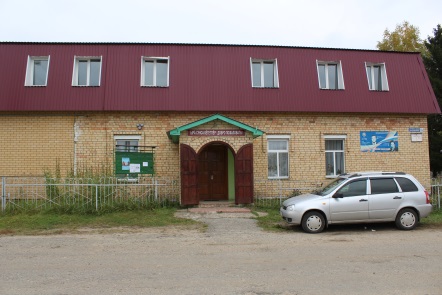 Юманайское сельское поселениеЮманайское сельское поселениеЮманайское сельское поселениеЮманайское сельское поселениеЮманайское сельское поселениеЮманайское сельское поселениеЮманайское сельское поселениеЮманайское сельское поселениеЮманайское сельское поселение16. с. ЮманаиЮманайский сельский Дом культуры, 300 посадочных местс. Юманаи, ул, Мира, д. 2,т.62-7-83,62-7-37Вт.,Ср., Четв.-8.00-13.00ч,14.00-19.00ч;Пт., Сб.-9.00-13.00ч,18.00-22.00ч.31,0,75,0,5Николаева 
Зоя Павлова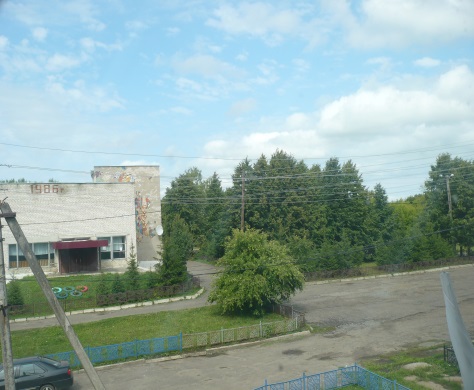 17. Передвижное клубное учреждение Г. Шумерля, ул.Октябрьская, д. 24, каб .98 8 3536 2-13-15 Пн, Вт., Ср., Чт., Пт. - 08.00-17.00ч;Перерыв с 12.00-13.00ч.30,75,0,50,5Вакансия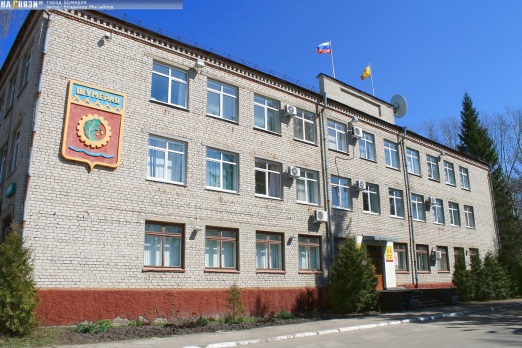 18. Межпоселенческое социально-культурное объединениеГ. Шумерля, ул.Октябрьская, д. 24, каб .98 8 3536 2-13-15 Пн, Вт., Ср., Чт., Пт. - 08.00-17.00ч;Перерыв с 12.00-13.00ч.511110,5Романова 
Людмила Владимировна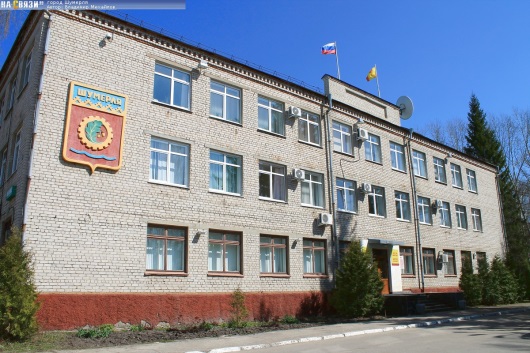 